外国為替及び外国貿易法第25条第1項及び第2項の順守のための特定類型該当性に関する誓約書東海国立大学機構　御中年　　月　　日住所　氏名私は、貴機構が「外国為替及び外国貿易法第25条第1項及び外国為替令第17条第2項の規定に基づき許可を要する技術を提供する取引又は行為について」（平成4年12月21日付４貿局第492号。以下、役務通達という。）の１（３）サ①又は②に該当する居住者に対して技術の提供を行う場合は、外国為替及び外国貿易法第25条第1項及び第2項に基づき経済産業大臣の許可が必要になる可能性があることを理解し、貴機構の法令順守のため、役務通達の１（３）サ①又は②に該当することについて、下記のとおり誓約いたします。記私は、□以下の①に該当します。□以下の②に該当します。□以下の①および②に該当します。□以下のいずれにも該当しませんので、誓約は不要です。類型①：外国法令に基づいて設立された法人その他の団体（以下「外国法人等」という。）又は外国の政府、外国の政府機関、外国の地方公共団体、外国の中央銀行若しくは外国の政党その他の政治団体（以下「外国政府等」という。）との間で雇用契約、委任契約、請負契約その他の契約を締結しており、当該契約に基づき当該外国法人等若しくは当該外国政府等の指揮命令に服する又は当該外国法人等若しくは当該外国政府等に対して善管注意義務を負う者（次に掲げる場合を除く。）（イ） 当該者が本邦法人との間で雇用契約、委任契約、請負契約その他の契約を締結しており、当該契約に基づき当該本邦法人の指揮命令に服する又は当該本邦法人に対して善管注意義務を負う場合において、当該本邦法人又は当該者が、当該外国法人等又は当該外国政府等との間で、当該本邦法人による当該者に対する指揮命令又は当該本邦法人に対して当該者が負う善管注意義務が、当該外国法人等若しくは当該外国政府等による当該者に対する指揮命令又は当該外国法人等若しくは当該外国政府等に対して当該者が負う善管注意義務よりも優先すると合意している場合（ロ） 当該者が本邦法人との間で雇用契約、委任契約、請負契約その他の契約を締結しており、当該契約に基づき当該本邦法人の指揮命令に服する又は当該本邦法人に対して善管注意義務を負う場合において、グループ外国法人等（当該本邦法人の議決権の５０％以上を直接若しくは間接に保有する外国法人等又は当該本邦法人により議決権の５０％以上を直接若しくは間接に保有される外国法人等をいう。以下同じ。）との間で雇用契約、委任契約、請負契約その他の契約を締結しており、当該契約に基づき当該グループ外国法人等の指揮命令に服する又は当該グループ外国法人等に対して善管注意義務を負う場合類型②：外国政府等から多額の金銭その他の重大な利益（金銭換算する場合に当該者の年間所得のうち２５％以上を占める金銭その他の利益をいう。）を得ている者又は得ることを約している者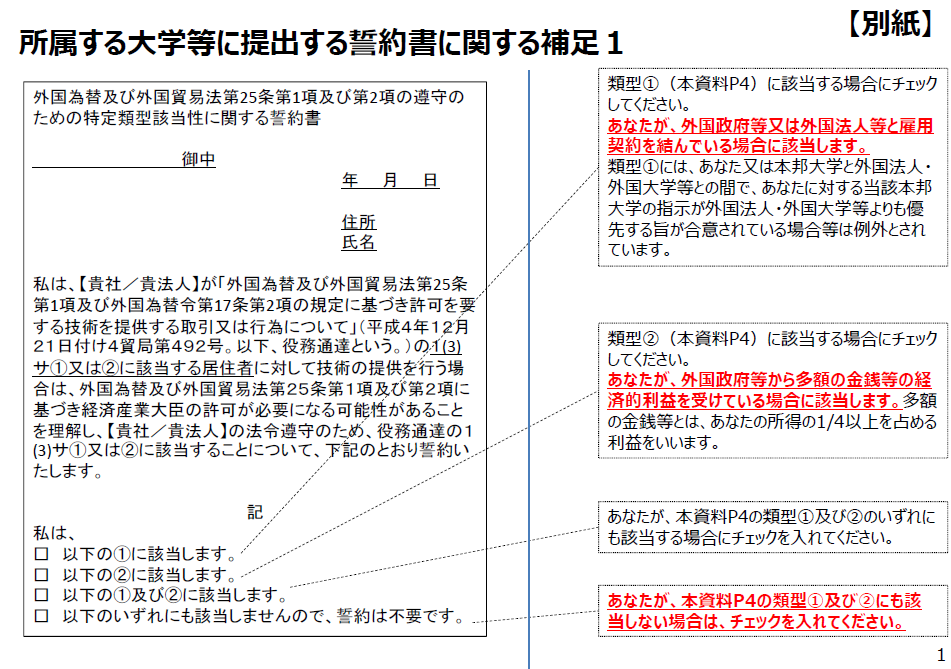 